Дистанционное задание на 30.04. 2020 для группы 16Добрый день, уважаемый, обучающийся! Вашему вниманию предлагаются следующие мини-темы из раздела «Экономика» учебной дисциплины «Обществознание». Они являются продолжением разговора об  экономической деятельности фирм  и роли государства в экономике: А. Основные организационные  формы бизнеса (предпринимательства) в России.Б. Роль фирм в экономикеТема А. Основные организационные  формы бизнеса (предпринимательства) в России.Вопросы темы:1. Важнейшие экономические агенты рыночной экономики - предпринимательство (бизнес).2. Организационно-правовая основа   предпринимательской деятельности. Физические и юридические лица.  3. Виды бизнеса  и  роль предпринимательства в современной экономике.     1. Важнейшие экономические агенты рыночной экономики - предпринимательство (бизнес).В  современном национальном хозяйстве участвуют миллионы хозяйствующих субъектов, целью которых является прибыль. Среди них - те,  которых принято называть экономическими агентами,- домашние хозяйства, государство в целом и его хозяйствующие структуры, банки, страховые и кредитные общества, индивидуальные предприятия и товарищества, акционерные общества и т.д. Рыночная экономика  выдвинула наиболее эффективную форму организации функционирования  экономических агентов – ФИРМУ.Фирма – организация, обладающая следующими признаками:1) создана для производства товаров и услуг;2) покупает или арендует средства производства и комбинирует их в процессе производства благ;3) свои товары или услуги продаёт индивидуальным покупателям, другим фирмам или иным организациям;4) её владельцы хотят получить доход от продажи товаров или услуг в форме прибыли.В настоящее время есть множество определений сущности предпринимательства. Если попытаться выделить в них общее, то оно сводится к следующему:1) целью ПД является получение прибыли, т.е. превышение денежной выручки, полученной от реализации товара, над затратами (издержками) на его производство  и реализацию;2) содержанием предпринимательской деятельности является поиск таких комбинаций, имеющихся в распоряжении предпринимателя ресурсов (денег, материальных благ, труда и т. д.), которые обеспечивают ему достижение поставленной цели. 2. Организационно-правовая основа   предпринимательской деятельности. Физические и юридические лица.  В соответствии со статьёй 34 Конституции РФ каждый гражданин имеет право на свободное использование своих способностей и имущества для предпринимательской и иной не запрещённой законом экономической деятельности. Эту возможность приобретают лица, достигшие к моменту государственной регистрации своего дела 14 лет. С точки зрения гражданского законодательства их принято называть физическими лицами. Физическое лицо может заниматься предпринимательской деятельностью индивидуально либо создавать юридические лица. Юридическое лицо – предприятие или организация, которое выступает   в качестве самостоятельного носителя гражданских прав и обязанностей. Юридическое лицо наделено правом владеть обособленным имуществом и отвечать по своим обязательствам; имеет самостоятельный баланс; может от своего имени приобретать и осуществлять имущественные и личные неимущественные права, исполнять обязанности, быть истцом и ответчиком в суде.Юридическое лицо считается созданным с момента его регистрации и включения в Единый государственный реестр. Ему присваивается наименование, содержащее указание на его организационно-правовую форму. Именно эта форма определяет взаимоотношения юридического лица и его участников. В нашей стране большинство юридических и физических лиц могут заниматься любыми видами деятельности, не запрещёнными законом. Однако для некоторых видов деятельности требуется специальное разрешение (лицензия).3. Виды бизнеса. Роль предпринимательства в современной экономике.    Деятельность предпринимателей различается по своему содержанию. Можно выделить следующие виды бизнеса: производственный, торговый, финансовый, страховой, посреднический. Рассмотрим наиболее распространённые из них. Производственный бизнес – это производство товаров, выполнение строительных работ, транспортировка грузов и пассажиров, услуги связи, коммунальные и бытовые услуги, производство информации, выпуск печатной продукции.Торговый бизнес. Одной из традиционных и самых популярных сфер бизнеса в России всегда была   торговля. Торговля стара как мир. Первые упоминания об отечественных купцах найдены в древнерусских летописях ещё X века.Финансовый бизнес – выражается  в оказании финансовых услуг и представлен, в основном, банками. Страховой бизнес.  Экономическая сущность страхования состоит в предоставлении страховой защиты. Страховую защиту можно объяснить как двустороннюю реакцию человечества на возможные опасности природного, техногенного, экономического, социального, экологического и другого происхождения.	СЛС - Виды бизнеса         История российского предпринимательства, мировой опыт показывает, что предпринимательство, помогает решать сложные экономические и социальные проблемы. Ограничение деловой активности, экономической самостоятельности и инициативы граждан – тормоз на пути экономического развития.Основными факторами, обуславливающими развитие  предпринимательства  в нашей стране, являются:1) Повышение материального и культурного уровня трудящихся, расширяющее круг их интересов и запросов, порождающее потребность не только в товарах и услугах массового спроса, но и индивидуального характера. 2) Развитие  предпринимательства  как одна из реальных форм связи производителя с собственностью на средства производства3) Необходимость создания конкуренции производства.Б. Основные организационные формы бизнеса в РоссииВопросы темы:1. Зачем создаются фирмы? К кому приходит успех?2.  Виды фирм по законодательству. Типы фирм, их достоинства и недостатки.3. Экономические основы деятельности фирм Зачем создаются фирмы? К кому приходит успех?  Познакомимся с точкой зрения одного из известных российских предпринимателей, владельца и управляющего компанией «Глория Джинс» - Владимира Мельникова». «Предприниматель, в отличие от собственника, не строит бизнес с тем расчётом, чтобы увидеть результаты своего труд - это невозможно в принципе. Он строит, и заканчивается очередной этап, его горизонты всё время раздвигаются. Предприниматель все время нацелен на развитие, это состояние. Вот смотрите: собственник потому так и называется, сто оперирует своей собственностью, боясь её растерять. А предприниматель не только не терять, но развиваться умеет. У него нет собственности, он знает, что ему не принадлежит ничего – всё  временно. Вот менеджер, третье звено, знает «как». А предприниматель знает «куда» и собирает вокруг себя людей знающих, «как» идти».Успех приходит к тем, кто не только хочет быть предпринимателем, но и обладает предпринимательским талантом. Талант заключается, прежде всего, в умении решать успешно задачи, которые встают перед любой фирмой.  Выполнение задач становится главной целью предприятия, а прибыль превращается в нечто сугубо второстепенное.Точка зрения экономиста: фирмы возникают потому, что они, соединяя факторы производства, решают задачи производства более эффективно, чем отдельный человек.Только в рамках фирмы можно задействовать весь набор факторов повышения производительности труда: повышение технического уровня производства;совершенствование управления, организации производства и труда;изменение объёма и структуры производства тех товаров, увеличение  выпуска которых даёт наибольший прирост производительности;обучение персонала более совершенны методам осуществления трудовой деятельности.Итак, фирмы создаются чтобы: Какова точка зрения покупателя?: Вы можете ответить на вопрос в конспекте.2.  Виды фирм по российскому законодательству. Типы фирм, их достоинства и недостатки.Структурно-логическая схема. Виды фирм по российскому законодательству*Коммерческие организации имеют тоже структуру (см.   страницу 5) 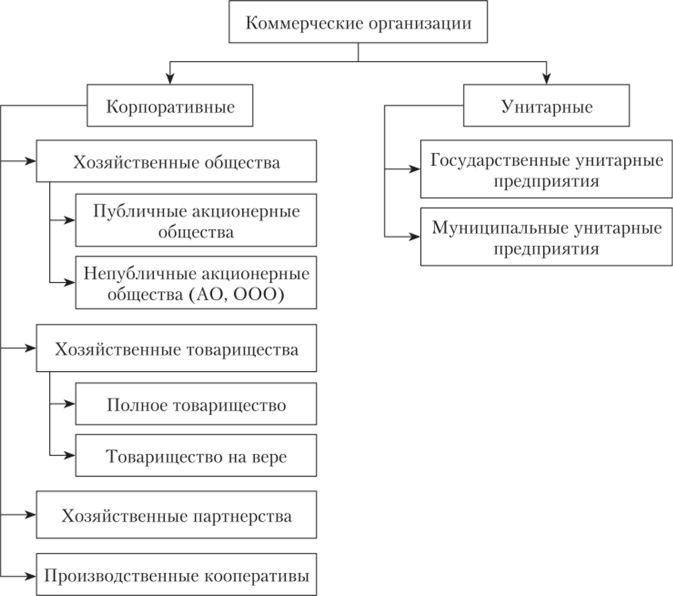 Перейдем непосредственно к экономическим различиям, которые существуют между типами фирм.          Типы фирм, их достоинства и недостатки.Нетрудно заметить, что наибольшую свободу действий индивидуальному предпринимателю (владельцу) даёт общество с ограниченной ответственностью.Но у такой фирмы и минимальные возможности для привлечения денег. В какой бы форме не создавалась хозяйственная организация, это всегда рисковое предприятие.3. Экономические основы деятельности фирм.Главный мотив деятельности любой фирмы в условиях рынка - получение максимальной прибыли. Реальные возможности реализации этой стратегической цели во всех случаях ограничены: а) издержками производства, б) спросом на выпускаемую фирмой продукцию.Уважаемый, обучающийся! Вам предлагается  проблемное  задание - завершить вопрос темы. Для этого необходимо совершить ряд алгоритмических шагов.   1. Раскрыть сущность экономических понятий, характеризующих экономические основы деятельности фирмы.( А.,Б., В.,Г.)2. Установить структурно - логическую взаимосвязь представленных понятий. 3. Отобразить это в таблице  или схеме, Вы можете выбрать.4. Ответить на следующие вопросы:•	Отчего зависит успех деятельности фирмы?•	Какие доходы можно получить, владея факторами производства?•	Можно  ли и как получить доход не имея капитала?•	Зачем производитель рассчитывает издержки и прибыль?•	Что такое эффективное предприятие?•	Какие налоги платят фирмы?А. Общие издержки  ?.... Экономические издержки …..? (внутренние и внешние (бухгалтерские))….? Внешние постоянные и внешние переменные издержки….?  Б. Прибыль?.....бухгалтерская?.....экономическая?....   В. Налоги?... пропорциональный налог?....регрессивный?..... прогрессивный?....прямой?....косвенный?….Г. Налоги, уплачиваемые предприятиями?.. прямой налог с фирмы?. .косвенный налог с фирмы?.... 4. Ответить на следующие вопросы:Отчего зависит успех деятельности фирмы?Какие доходы можно получить, владея факторами производства?Можно  ли и как получить доход не имея капитала?Зачем производитель рассчитывает издержки и прибыль?Что такое эффективное предприятие?Какие налоги платят фирмы?Рекомендации для успешного познания новой темы. 1. В  предыдущих темах  вы усвоили содержание таких понятий, как экономика, ограниченность ресурсов, циклы  экономической деятельности, экономическая система, модели (типы) экономических систем. Все  перечисленные понятия при получении новых знаний станут надёжной основой для понимания закономерностей  появления и развития новых процессов, ситуаций в экономике.  2. Источниками информации для вас будут:-  А. И. Кравченко. Обществознание: Учебник для 10 класса общеобразовательных учреждений.- «Русское слово», любое издание. (Глава 4, параграфы 13, стр. (99-107) И.В. Липсиц. Экономика: Учебник для 10 класса, 11 классов общеобразовательных учреждений.- ВИТА-ПР ЕСС. (Глава 10,  параграфы 143-161)Тезисный комментарий к содержанию вопросов мини-тем (отмечен символом).Выполняя задания Вам необходимо:1. Усвоить основные понятия темы: предпринимательство, бизнес, виды  типы фирм прибыль, издержки, налоги  2. Ответьте на вопросы № 10; параграф 4.3, стр.189 Учебник. А.Г. Важенин. Обществознание. «Академия», 2013. Глава 4.3. Изучите содержание таблицы таблиц и структурно – логических схем, в лекции, записать в тетрадь и выполнить задания к 3 части второго вопроса темы.  4.  Подготовить сообщение об опыте лучших фирм в мире.  Можно воспользоваться       учебным пособием И.В. Липсиц. Экономика: Учебник для 10 класса, 11 классов общеобразовательных учреждений.- ВИТА-ПРЕСС и Интернет-ресурсами. Желаю  удач в творческом поиске ответов на поставленные вопросы, предложенные задания и проблемы к теме! Все задания выполняются в письменной форме и отправляются на  электронный адрес преподавателя: iris-svv@yandex.ru  Хозяйственные товариществаХозяйственные товариществаХозяйственные обществаХозяйственные обществаХозяйственные обществаТоварищество на вере (коммандитное)Полное товариществоАкционерное обществоОбщество с ограниченной ответственностьюОбщество с дополнительной ответственностьюИндивидуальные предпринимателиКоммерческие организации*   Юридические лица          Граждане   Юридические лица          Граждане   Юридические лица          Граждане У            Ч            А          С         Т            Н             К         И У            Ч            А          С         Т            Н             К         И У            Ч            А          С         Т            Н             К         И У            Ч            А          С         Т            Н             К         И У            Ч            А          С         Т            Н             К         ИВ               К            Л            А            Д                 Ч                И                К               ИВ               К            Л            А            Д                 Ч                И                К               ИВ               К            Л            А            Д                 Ч                И                К               ИВ               К            Л            А            Д                 Ч                И                К               ИВ               К            Л            А            Д                 Ч                И                К               ИВид фирмыДостоинстваНедостаткиИндивидуальная фирма1. Легко создать1. Трудно найти средства для расширения фирмыИндивидуальная фирма2.Легко контролировать2.Фирма обладает меньшей стабильностьюИндивидуальная фирма3.Обладает свободой действий3.Владелец должен вести  всю по управлению фирмойИндивидуальная фирма4.Отличасется меньшим регулированием со стороны государстваТоварищество 1. Легко создать.1. Возможны конфликты между партнёрами2. Можно разделить работу по управлению.2. Смерть или выход из дела одного из партнёров требует переоформления документов фирмы.3. Легче собирать более крупные суммы денег для развития фирмы, чем в индивидуальной форме3. Полные товарищи несут ответственность имуществом4.Регулирование со стороны государства не особенно жёсткое4.Для крупных  проектов собрать средства собрать крайне трудноАкционерное общество (корпорация, компания)1. Можно собирать огромный капитал огромный капитал путём продажи акций.1. Можно потерять контроль над фирмой, если кто-то скупит большое количество акций.2.Ответственность акционеров минимальна2. Работа с акционерами требует больших усилий ( надо вести реестр акционеров, организовывать выплату дивидендов и т.д.)3.Стабильность фирмы при смене её совладельцев максимальна.3.Владельцы фирмы подлежат двойному обложению налогом  (на прибыль фирмы и на личные доходы, сформированные из прибыли, оставшейся после уплаты налога на прибыль)4. Есть возможность найма профессиональных менеджеров